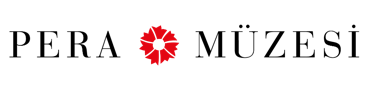 Pera FilmSeçilmiş Aileler: Tomer Heymann18 Nisan – 9 Mayıs 2020Bu Beni Biraz KorkutuyorIt Kinda Scares MeYönetmen: Tomer Heymannİsrail, 2001, 57', renkli İbranice, Arapça; Türkçe altyazılı Bu Beni Biraz Korkutuyor, bir oyunculuk koçunu ve eğittiği “suçlu” çocukları konu alıyor. Onların dünyasında, meydan okuma her şeydir ve Cuma geceleri kavga geceleridir. Hem yönetmen, hem de oyuncu koçu olan Tomer Heymann, çocukları içlerindeki acıyı ve yaşadıkları marjinalleşmeyi kullanarak bir şey yaratmaya teşvik eder, onlarsa İsrail’e özgü o değerli maçoluklarından ödün vermemek için çabalamaktadırlar. Tomer, gruba eşcinsel olduğunu açıkladığında çocuklar şok olurlar, ancak yönetmenin oyuna olan bağlılığı onların kalbini kazanmaya yeter ve İsrail’in aykırı gençliğinin sesi olacak performanslarına hazırlanmaya devam ederler.Kağıt BebeklerPaper DollsYönetmen: Tomer Heymannİsrail, 2006, 80', renkli İbranice, İngilizce; Türkçe altyazılı Kâğıt Bebekler, değişen küresel göç modellerini ve genişleyen aile kavramını İsrail’de yasadışı olarak yaşayan Filipinli trans seks işçilerinin bakış açısıyla işleyen bir belgesel film. Aileleri tarafından cinsel yönelimleri nedeniyle evlerinden kovulan bu bireyler, yatılı olarak haftada 6 gün, günde 24 saat yaşlı Ortodoks Yahudi erkeklere günlük bakım hizmeti sunarak Filipinler'de bulunan, onları reddetmiş ailelerine göndermek üzere para kazanmaya çalışırlar. Haftada bir defa izinli oldukları gecede ise kozmopolit Tel Aviv'in sunduğu göreceli özgürlüğün sınırları içerisinde The Paper Dolls adını verdikleri grupta drag sanatçıları olarak kendi kişisel hayallerini gerçekleştirmek için çabalarlar. Sık sık zor çalışma koşullarıyla, sokak suçlularının tehditleriyle, terör kaynaklı bomba saldırısı korkusuyla ve sürekli karşı karşıya oldukları sınır dışı edilme tehlikesiyle baş etmek zorunda kalan The Paper Dolls, nadir bulunan bir ruh zenginliğini, insanlığı ve yaşam arzusunu film karesine sığdırmayı başarır.Sevgilimi Ben Vurdum I Shot My LoveYönetmen: Tomer Heymannİsrail, 2010, 56', renkli İbranice, İngilizce, Almanca; Türkçe altyazılı Tomer Heymann atalarının ülkesine, Berlin Uluslararası Film Festivali'nde Kağıt Bebekler adlı filmini sunmak için gelir ve orada hayatını değiştirecek bir adamla tanışır. Berghain Panorama Bar'da başlayan bu 48 saatlik aşk macerası, Tomer ile Alman dansçı Andreas Merk arasında önemli bir ilişkiye dönüşür. Andreas, Tel Aviv'e taşınmaya karar verdiğinde yalnızca yeni bir partnerle baş etmek zorunda kalmaz, aynı zamanda İsrail'deki yaşamın karmaşık gerçeklerinin ve bir Alman vatandaşı olarak bu gerçeklerle kişisel bağının da üstesinden gelmek zorundadır. Tomer'in Alman göçmenlerin soyundan gelen annesi, beş oğlunu yetiştirdiği küçük bir İsrail köyünde dünyaya gelmiş ve hayatı boyunca orada yaşamıştır. Çocuklarının, kendisinin ve ailesinin inşa ettiği ülkeyi birer birer terk ettiğine tanıklık eden annenin ise şimdi yanında tek kalan çocuğu Tomer’in hayatını etkilemeye çalışmaktan başka bir şansı yoktur.Taçsız KraliçeThe Queen Has No CrownYönetmen: Tomer Heymannİsrail; 2011, 85', renkli İbranice; Türkçe altyazılı 
Aile, kayıp ve evsizliğin zihinsel haritası üzerine çarpıcı bir düşünsel deneyim. Film, beş kardeşin ve annelerinin iç içe geçmiş yaşamlarının on yılına, sürgün acılarının ve aile bağlarının yarattığı neşenin açtığı pencereden bakıyor. Ait olma, yer değiştirme ve eşcinsellik konularını çevreleyen siyasi çerçeveyi inceleyen film, İsrailli bir ailenin vermesi gereken zor kararları ve onları karmaşık yaşam seçimleriyle karşı karşıya kaldıkları noktalarda birleştiren güçlü bağı irdeliyor.Mr. GagaYönetmen: Tomer HeymannAlmanya, İsrail, Hollanda, İsveç, 2015, 100',  renkli İngilizce, İbranice; Türkçe altyazılı Dünyanın en önemli koreograflarından biri olarak kabul edilen Ohad Naharin, Batsheva Dans Kumpanyası’nın sanat direktörüdür. Bu duygu yüklü ve hayata dair önemli içgörüler taşıyan belgesel bizleri, yaşamının kritik bir dönüm noktasında olan, güçlü bir sanatsal bakışa ve olağanüstü bir vizyona sahip bir adam ile tanıştırıyor. Çekimleri sekiz yıl süren bu belgeselde yönetmen Tomer Heymann, prova çekimleriyle şimdiye kadar hiç yayınlamadığı geniş arşivinden seçkileri ve nefes kesen dans sekanslarını harmanlıyor. Ortaya ise bir sanat dehasının nefesinizi tutarak izleyebileceğiniz hikâyesi çıkıyor.Şimdi Kim Sevecek Beni?Who's Gonna Love Me Now?Yönetmenler: Tomer Heymann, Barak Heymannİsrail, İngiltere, 2016, 86', renkli İngilizce, İbranice; Türkçe altyazılı Yönetmen kardeşler Tomer ve Barak Heymann, Londra Eşcinsel Erkek Korosu’nun bir üyesi olarak yaşadığı“açık” hayatı ile İsrail'deki Yahudi Ortodoks ailesiyle yeniden bir bağ kurma isteği arasında iki parçaya bölünmüş, HIV-pozitif bir eşcinsel erkek olan Saar Maoz hakkındaki belgesellerinde; erkeklik, din, aile ve cinsiyet konularını derinlemesine işliyor. Film, iki farklı dünyada yolunu bulmaya çalışırken aynı zamanda gerçek benliğini korumaya çabalayan Maoz’un yolculuğunu beyazperdeye taşıyor.